Projektbericht zu geförderter Aktivität im Schuljahr 2022/2023im Rahmen von Schule ohne Rassismus – Schule mit Courage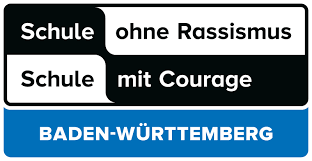 Bitte senden Sie das ausgefüllte Formular an schule-ohne-rassismus@kbw-gruppe.deBetreff: Projektbericht 2022/2023Schule: Ansprechpartner*in: E-Mail: Telefon oder Mobil: Projekttitel: Datum der Bewilligung:Art der Aktivität (z.B. Workshop, Seminar, Theaterstück, Fortbildung): Datum/Zeitraum Schuljahr 2022/23:(Kooperations-)Partner: Kurze Beschreibung der durchgeführten Aktivität (zusätzliches Material kann der E-Mail angehängt werden): 